ΣΥΛΛΟΓΟΣ ΕΚΠΑΙΔΕΥΤΙΚΩΝ Π. Ε.                    Μαρούσι  14 – 1 – 2020                                                                                                                    ΑΜΑΡΟΥΣΙΟΥ                                                   Αρ. Πρ.: 55 Ταχ. Δ/νση: Μαραθωνοδρόμου 54                                             Τ. Κ. 15124 Μαρούσι                                                            Τηλ.: 2108020788 Fax:2108020788                                                       Πληροφ.: Φ. Καββαδία 6932628101                                                                                    Email:syll2grafeio@gmail.com                                           Δικτυακός τόπος: http//: www.syllogosekpaideutikonpeamarousiou.grΠρος: ΤΑ ΜΕΛΗ ΤΟΥ ΣΥΛΛΟΓΟΥ ΜΑΣ Κοινοποίηση:  Δ.Ο.Ε., Συλλόγους Εκπ/κών Π. Ε. της χώρας. Ιερά Αρχιεπισκοπή Αθηνών και πάσης Ελλάδος, ΥΠΑΙΘ  Θέμα: « Σχετικά με τις απαράδεκτες δηλώσεις του Αρχιεπισκόπου Αθηνών και Πάσης Ελλάδος κ.κ. Ιερωνύμου σε βάρος των εκπαιδευτικών». Το Δ. Σ. του Συλλόγου Εκπ/κών Π. Ε. Αμαρουσίου εκφράζοντας τα αισθήματα έντονης αγανάκτησης και απογοήτευσης εκατοντάδων συναδέλφων εκπαιδευτικών αποδοκιμάζει τις δηλώσεις του αρχιεπισκόπου Αθηνών και πάσης Ελλάδος κ.κ. Ιερωνύμου αναφορικά με την εορτή των Τριών Ιεραρχών και το χαρακτηρισμό που απεύθυνε στις/στους εκπαιδευτικούς και στους μαθητές δηλώνοντας ότι η «αργία είναι για τους τεμπέληδες». Συγκεκριμένα ο  αρχιεπίσκοπος εκδήλωσε τη συμφωνία του με την ρύθμιση για την εορτή των Τριών Ιεραρχών που προωθεί το ΥΠΑΙΘ και η κυβέρνηση δηλώνοντας: «Έγινε αυτό που έπρεπε να γίνει. Όλα τα άλλα είναι αστειότητες και προφάσεις. Η αργία είναι για τους τεμπέληδες» προσθέτοντας ότι η ημέρα των Τριών Ιεραρχών είναι μια σχολική εορτή, κατά την οποία τα παιδιά σύμφωνα με το πρόγραμμα του σχολείου τους θα παρακολουθήσουν τις εκδηλώσεις, θα πάνε στην εκκλησία και θα κάνουν μάθημα. Και επανέλαβε: «Έγινε αυτό που έπρεπε να γίνει».Θεωρώντας απόλυτα ατυχείς τις δηλώσεις αυτές του αρχιεπισκόπου Αθηνών και πάσης Ελλάδος και απαράδεκτο το γεγονός να εμπλέκεται η Ελληνική Ορθόδοξη Εκκλησία σε ζητήματα Δημόσιας Εκπ/σης στις αρχές του 21ου αιώνα στην Ελλάδα που υποτίθεται ότι είναι μια δημοκρατική – πολυπολιτισμική χώρα που αναγνωρίζει και κατοχυρώνει τα δικαιώματα θρησκευτικής ελευθερίας και ανεξιθρησκείας όλων ανεξαιρέτως των κατοίκων – πολιτών της και μη, ΚΑΛΟΥΜΕ τον αρχιεπίσκοπο να ανακαλέσει – ανασκευάσει τις δηλώσεις του αυτές οι οποίες προσβάλουν το σώμα των εκπαιδευτικών που υπηρετούν στα σχολεία της πρωτοβάθμιας και δευτεροβάθμιας εκπαίδευσης και εμπλέκουν την εκκλησία σε πεδία που δεν άπτονται των αρμοδιοτήτων της.Πληροφορούμε τον Αρχιεπίσκοπο Αθηνών και πάσης Ελλάδος ότι οι εκπαιδευτικοί των Δημόσιων σχολείων δεν είμαστε τεμπέληδες και  ουδέποτε αξιώσαμε να είναι ή να μην είναι αργία η ημέρα της 30ης Ιανουαρίου κάθε έτους και εργαζόμαστε αδιάκοπα και με αυταπάρνηση κάτω από πολύ δύσκολες συνθήκες, αναλώνοντας όλες μας τις δυνάμεις και τον εαυτό μας τον ίδιο στην υπηρεσία του δημόσιου σχολείου και των παιδιών του λαού που φοιτούν σε αυτό. Αν ο αρχιεπίσκοπος επέλεξε με τις δηλώσεις του αυτές να επαινέσει τις εφαρμοζόμενες κυβερνητικές πολιτικές στο χώρο του Δημόσιου Σχολείου είναι δικαίωμά του, αλλά ας μην εμπλέκει τους  μαθητές και τους εκπαιδευτικούς προσβάλλοντάς τους.Συμμεριζόμαστε την «αγωνία» του μακαριωτάτου για τα του οίκου μας, δηλ. για την εκπαίδευση των παιδιών της χώρας μας και τον καλούμε να πάρει θέση και για άλλες «αργίες» τεμπέληδων μαθητών και εκπαιδευτικών και να μας απαντήσει αν υπάρχουν γιορτές – αργίες διαφορετικών ταχυτήτων ή άλλης ιεράρχησης, προτείνοντάς μας για παράδειγμα ποια είναι η άποψή του για να μην χαρακτηριζόμαστε ως τεμπέληδες, να γίνονται μαθήματα μετά τις εορταστικές εκδηλώσεις και στις εθνικές επετείους; Επίσης ποια είναι η άποψή του για τις αργίες σε κάθε Δήμο τιμώντας τους πολιούχους Αγίους, πρέπει να καταργηθούν ή όχι;Την απάντηση σε όλα αυτά θα την έδινε ο πλήρης διαχωρισμός κράτους και εκκλησίας, κάτι που δυστυχώς δεν συμβαίνει στη χώρα μας και πάγια και διαχρονικά το διεκδικούμε και ο σεβασμός της θρησκευτικής ελευθερίας και της συνείδησης κάθε ανθρώπου από την πολιτεία και το Δημόσιο Σχολείο χωρίς προσηλυτισμούς – κατηχήσεις – εξαναγκασμούς και υποχρεωτικότητες.  Στο πλαίσιο αυτό καλούμε τους εκπαιδευτικούς – μέλη του συλλόγου μας, με βάση το νόμο, να γνωρίζουν ότι για τον εκκλησιασμό των μαθητών απόλυτα υπεύθυνος είναι ο σύλλογος των διδασκόντων και αυτός αποφασίζει με βάση το Π.Δ. 79  πότε και αν θα πραγματοποιηθεί, με βάση τα ισχύοντα στο νομικό πλαίσιο θεωρούμε ότι δεν πρέπει να χάνονται μαθήματα για εκκλησιασμούς των μαθητών, ιδιαίτερα όταν στις τάξεις των μαθητών μας υπάρχουν και παιδιά που δεν ανήκουν στο ορθόδοξο χριστιανικό δόγμα. Επίσης η μετάβαση από και προς την εκκλησία ολόκληρου του σχολείου ενδέχεται να ενέχει κινδύνους για τους μαθητές. Επιπρόσθετα καλό είναι να γνωρίζουν οι εκπαιδευτικοί ότι στο προς ψήφιση νομοσχέδιο του ΥΠΑΙΘ προβλέπεται για την ημέρα της εορτής των Τριών Ιεραρχών η επιλογή μεταξύ εκκλησιασμού ή εκδηλώσεων στο σχολείο και στη συνέχεια μάθημα και καλό είναι οι εκπαιδευτικοί, που χαρακτηρίζονται ως τεμπέληδες από ορισμένους, στις 30 Ιανουαρίου να επιλέξουν την ένταξη στο μάθημά τους κάποιας αναφοράς για τους Τρεις Ιεράρχες και να αφήσουν στη δικαιοδοσία των γονέων την καλλιέργεια του θρησκευτικού αισθήματος των μαθητών τους σε ό, τι αφορά τον υποχρεωτικό και αγελαίο εκκλησιασμό των μαθητών που παραπέμπει σε άλλες εποχές και άλλα καθεστώτα.  Καλούμε το Δ. Σ. της Δ.Ο.Ε. να πάρει θέση επί του θέματος προστατεύοντας την υπόληψη των εκπαιδευτικών και του κλάδου. 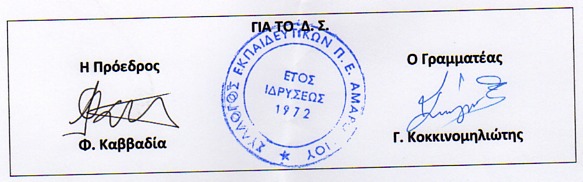 